Poniedziałek 19.04.2021Zajęcia świetlicoweopracowała mgr Elżbieta StachuraTemat zajęć: W świecie baśni braci Grimm. Zapoznanie z baśnią pod tytułem „O wilku i siedmiu koźlątkach”.Czy wiecie co to jest baśń? Co ją charakteryzuje? Znacie autorów baśni? Baśń – to fantastyczna opowieść o nadnaturalnych postaciach i zjawiskach, zawierająca często naukę moralną.W baśni:prawda miesza się z fantazją;wydarzenie dzieją się w nieokreślonym czasie i miejscu;postacie baśniowe to wróżki, królewny, rycerze, sierotki, postacie dobre i złe, ożywione zwierzęta i przedmioty;dobro odnosi zwycięstwo nad złem, które zostaje ukarane;Dziś skupimy się na jednej z baśni braci Grimm. Baśni spisane zostały przez niemieckich pisarzy i językoznawców, braci Wilhelma i Jacoba Grimmów. Jest to zbiór, który powstały na podstawie wieloletnich badań podań, mitów i opowieści ludowych, stał się klasyką literatury, przetłumaczony na wiele języków.Zapewne znane są Wam takie baśnie „Jak Czerwony kapturek”, Jaś i Małgosia”, czy „Kopciuszek”. A czy znacie baśń „O wilku i siedmiu koźlątkach”? Jeśli nie to zapraszam do obejrzenia: https://www.youtube.com/watch?v=iMMyzoZYT28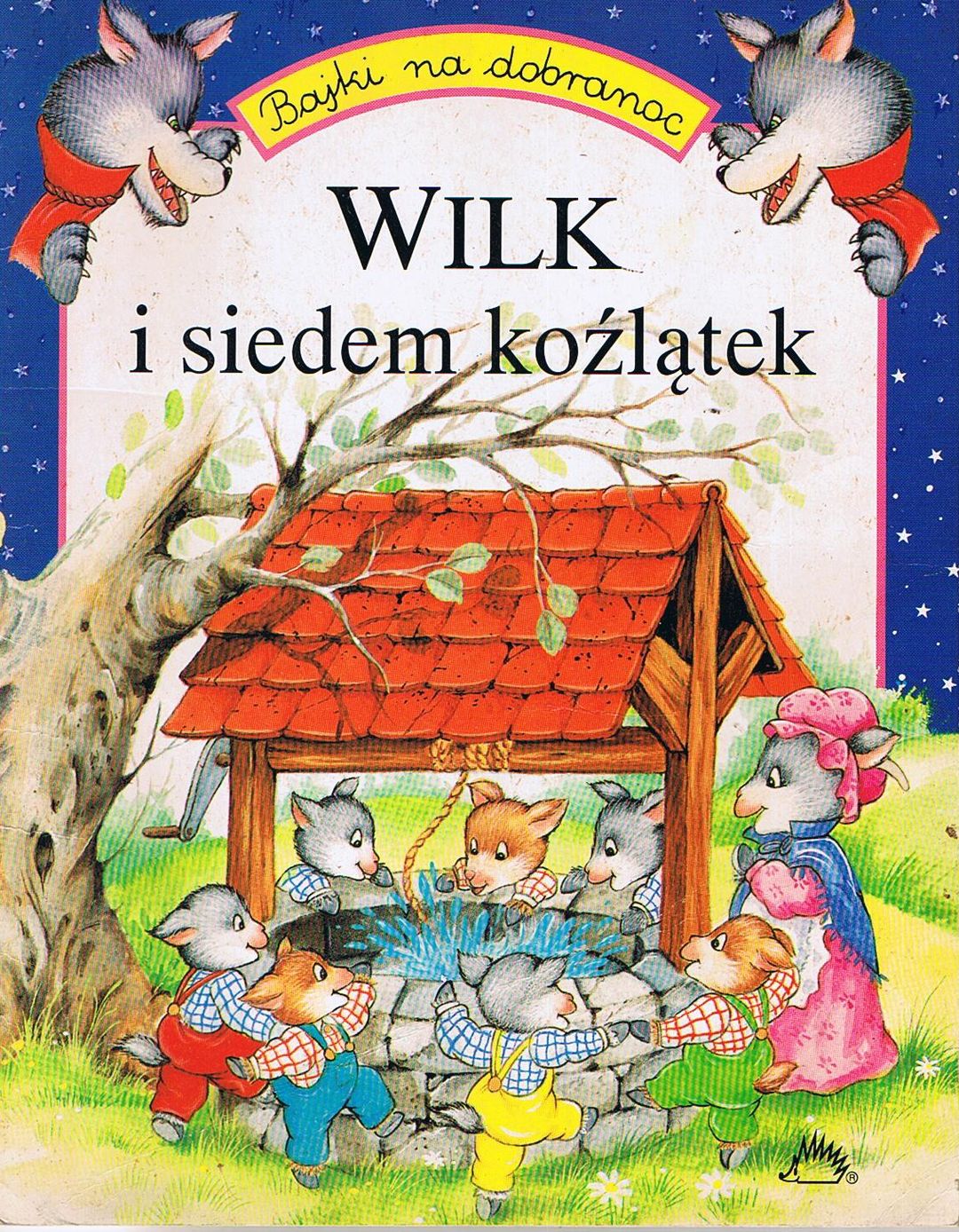 Kto ma ochotę na puzzle?:https://puzzlefactory.pl/pl/puzzle/graj/bajki/247607-puzzle-wilk-i-siedem-ko%C5%BAl%C4%85tekTeraz wybierz jedna z kolorowanek i pokoloruj ją.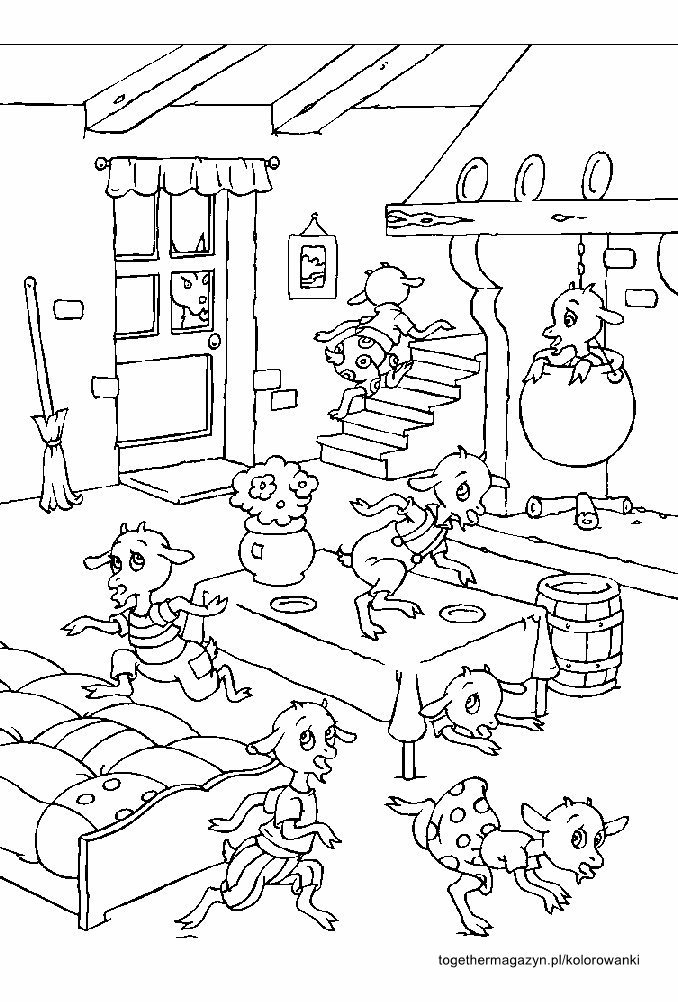 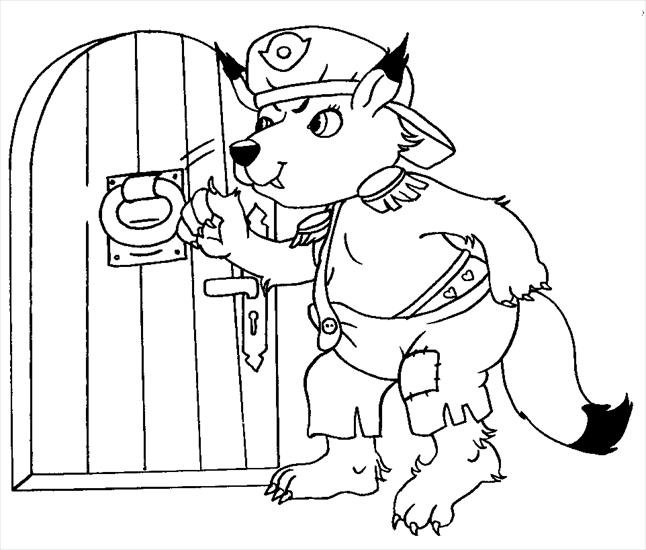 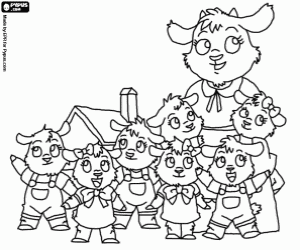 
Dziękuję za dziś!:) 